INFORMATION ABOUT VIDA PRODUCTS (Info taken from Vida&Co. website)What is Modal fabric?Our Modal scarves are made out of 100% MicroModal® by Lenzing, a luxuriously soft, botanical silk fabric made out of European beechwood. Because of Modal's botanical origin, it is eco-friendly and its feel is comparable to that of natural silk. MicroModal® offers a soft, beautiful sheen with colors that are bright and vibrant. The completely natural fiber of this scarf is made in a fully integrated facility in Austria, optimized for production synergies and energy conservation by using eco-friendly production processes. The fabric is then woven in a small factory in India. VIDA collaborates with the owner and workers of this factory to produce the perfect thread-count and weave for optimal softness and sheen.SIZE CHART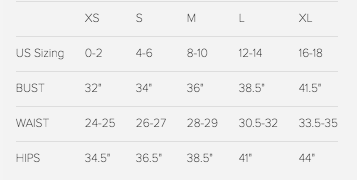 Most of our products run true to size however, our sleeveless tops run a bit small. So, if you like a looser fit, you should size up for these.Will the colors of the final print match my artwork exactly?Unfortunately it is almost impossible to get an exact color match. Since we are printing on surfaces other than paper, the print colors on your final product will likely vary from your original artwork. Also, some of our fabrics are not pure white but more of a cream to off-white (such as our cashmere scarves and sheer wraps) base color. Even with the products that are white, slight variations can arise from piece to piece which can affect the print colors.Our inks and printers each have a specific range of colors that they can produce. There are some colors that our printers can not actually produce. If your design includes these colors, this will cause the print to differ from your original artwork. When the printer detects these colors, it instead prints the color that is closest to it that it can produce. For example, we cannot print metallics, so if you have a gold hue on your artwork it may print more closely to a goldenrod/orange hue. This is one of the reasons why your artwork printed item may differ from your original artwork.Screen settings and work spaces will also cause your artwork printed item to differ from what you see on your computer screen.If you are unsure of how your artwork will print, we encourage you to purchase a sample before going ahead with larger orders.PRODUCT, FABRIC, AND SIZEPRODUCT			  	 FABRIC		 			SIZEModal Scarf				100% Modal					28” x 80”Modal Square Scarf			100% Modal					36” x 36”Cashmere Modal Scarf			90% Modal 10% Cashmere			28” x 80”Cashmere Silk Scarf			20% Silk 80% Cashmere			30” x 86”Silk Square Scarf			100% Silk					35” x 35”Oversized Merino Wool		100% Merino Wool				54" x 80"Modern Tee				100% Poly Silk					Sleeveless Top				100% Poly SilkEssential Top				100% Poly SilkBoatneck Boyfriend Tee		Tri-BlendSleeveless Knit Top			Viscose BlendSheer Wrap				100% PolyesterMen's Silk Pocket Square		100% Silk					15” x 15”Men's Cotton Pocket Square		Cotton Blend					15” x 15”Tote Bag				100% Polyester				15” x 15”Accent Pillow Luster Square		100% Cotton Outter				20” x 20”Accent Pillow Luster Oblong		100% Cotton Outter				20” x 12”Accent Pillow Matte Square		100% Cotton Outter				20” x 20”Accent Pillow Matte Oblong		100% Cotton Outter				20” x 12”Large Tapestry				100% Cotton					31” x 30.5”Medium Tapestry			100% Cotton					20” x 27”Small Tapestry				100% Cotton					11.5" x 14”				